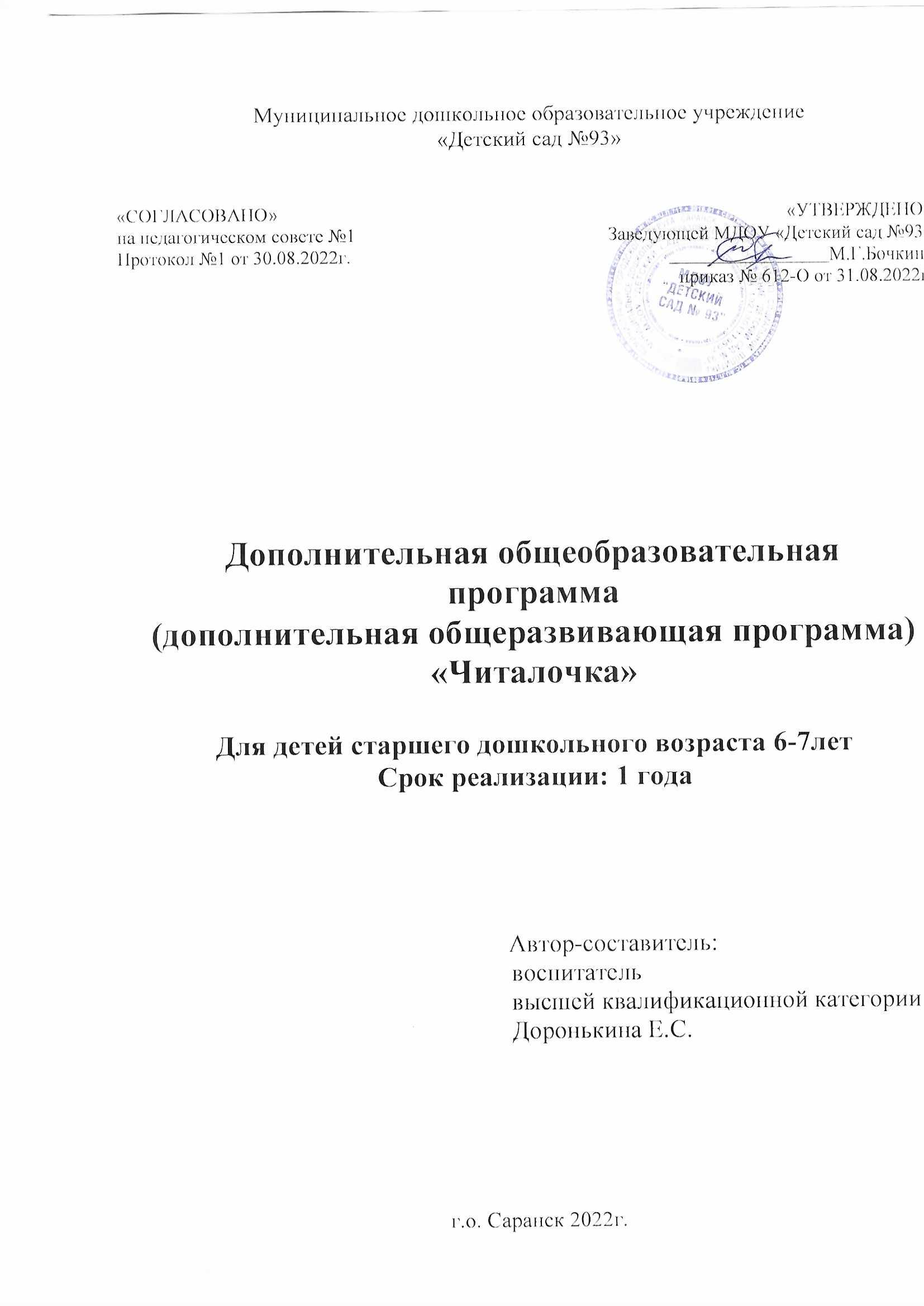 Пояснительная записка
От того, как ребенок подготовлен к школе, зависит успешность его адаптации, вхождение в режим школьной жизни, его учебные успехи, психическое самочувствие. Доказано, что у детей, не готовых к систематическому обучению, труднее и дольше проходит период приспособления к учебной деятельности. У этих детей слабо развиты связная речь и умственные способности, они не умеют задавать вопросы, сравнивать предметы, явления, выделять главное, у них не сформирована привычка к элементарному контролю над собой.Развитие речи ребенка - эта главная и приоритетная задача педагогов, работающих с детьми дошкольного возраста.       Раннее обучение чтению - не дань моде и не прихоть амбициозных родителей. Тенденция к снижению возрастных рамок начала обучения детей чтению имеет вполне объективное основание: внедряются стандарты школьного образования, расширяется программа дошкольного обучения и воспитания, успешность их освоения зависит от интеллектуального развития ребенка, в том числе и от умения читать. Дополнительная общеразвивающая программа «Читалочка» социально – педагогической направленности ориентирует на общее всестороннее, гармоничное развитие ребёнка, на обеспечение эмоционального благополучия, на полноценное владение навыками осознанного чтения и на совершенствование устной речи. Актуальность 
Вопросы подготовки воспитанников детских садов к школе приобретают все большее значение. От того, как ребёнок будет введён в грамоту, во многом зависят его успехи не только в чтении и письме, но и в усвоении русского языка в целом. Школа и родители заинтересованы в том, чтобы дети, поступающие в первый класс, были хорошо подготовлены к обучению, то есть имели бы развитый фонематический слух, хорошую устную речь, правильно поставленные первоначальные навыки в составлении и анализе предложений, в делении слов на слоги, умели правильно держать карандаш и свободно ориентироваться в тетради. Дети, получившие такую подготовку, легко овладеют в школе процессом чтения и письма. Актуальность данной программы обусловлена поиском путей совершенствования процесса подготовки к обучению чтению детей старшего дошкольного возраста. Программа «Читалочка» - это курс занимательных занятий, направленных на то, чтобы сделать для ребенка процесс обучения чтению увлекательным, привить интерес к книге, вкус к самостоятельному чтению, способствовать обогащению словарного запаса и развитию речи.Новизна В последнее время становится актуальным внедрять в образовательный процесс здоровьесберегающие технологии. В деятельности педагога они становятся перспективным средством работы с детьми и по развитию речи.Терапевтические возможности здоровьесберегающих технологий содействуют созданию условий для речевого высказывания и восприятия. На занятиях планируется использовать здоровьесберегающие технологии, такие как: пальчиковая, артикуляционная, дыхательная и зрительная гимнастика.Цель Развитие активной мыслительной деятельности дошкольников в процессе введения в звуковую систему родного языка, обучения навыкам звукового анализа, формирования слогового и слитного навыков чтения на уровне возможностей каждого ребёнка.Достижению поставленной цели способствует решение следующих задач: образовательные:- обучать правильному слоговому чтению ;- учить определять место звука в трех позициях (в начале, середине и в конце слова);- учить определять количество слов в предложении и составлять предложения;- учить называть слова с заданным звуком, слогом;- учить читать прямые и обратные слоги, затем трёхбуквенные, односложные и двусложные слова;- учить ориентироваться на листе бумаги ;- формировать умение проводить звуковой анализ;развивающие:- обогащать словарный запас;- развивать речь детей;- развивать фонематический и речевой слух;- развивать слуховое восприятие, произвольное внимание, память, мышление;- развивать навык чтения целыми словами и небольшими предложениями;- развивать умение различать на слух гласные, твердые и мягкие согласные;- развивать мелкую моторику и координацию движений руки;воспитательные:- формировать позитивное эмоционально - ценностное отношение к родному языку;- воспитывать уважение и интерес литературе и чтению;- способствовать развитию аккуратности, коммуникабельности, любознательности.Отличительные особенности программы заключаются в том, что в ходе реализации программы дети знакомятся со следующими техниками: складывание букв в слоги, слоговое чтение, осмысленное чтение слов в предложении. Основной целью обучения является работа над звуковой культурой речи, а основным содержанием – звуко - слоговой анализ слов. Работа по звуко - слоговому анализу слов сочетается с работой по развитию речи, обучению чтению, которая ведётся по всем направлениям.1.ЗвукиРаскрывается понятие «звук», проводится работа с органами артикуляции, по произнесению звука. Проводится работа по его условному обозначению.* Акустические характеристики звука (согласные и гласные звуки, твёрдые и мягкие, звонкие и глухие согласные);* Выделение в слове гласных звуков, согласных звуков, твердых, мягких, звонких, глухих согласных; * Выделение звука в начале, конце и середине слова, определение положения звука в слове;* Звуковой анализ состава слогов и слов;* «Чтение» и составление слогов и слов с помощью звуковых обозначений.2. Слоги* Раскрывается понятие «слог»; слоговой анализ слов;* Подбор слов на заданное количество слогов;* Выделение в словах первого и последнего слогов;* Подбор слов на заданный слог;* Составление прямых и обратных слогов;3. Слова* Выявление различий в звуковом (слоговом) составе двух слов;* Составление слова из звуков и слогов;* Из первых (последних) звуков или слогов в названии картинок;* Изменение слов путем замены, перестановки, добавления, исключения звуков или слогов;* Выявление повторяющихся в словах слогов с последующим их добавлением к другим словам;* Восстановление нарушенной последовательности звуков или слогов в структуре слова;* Последовательное преобразование слова в другие слова путем неоднократного изменения его звукового и слогового состава;* Чтение слов, осмысливание значения слов.4. Буквы* Знакомство с буквами;* Дифференциация понятий «звук» и «буква»;* Согласные и гласные буквы;* Соотнесение букв и звуков;* Чтение букв, соединение в слоги, слова.5. Связная устная речь* Обучение ответам на вопросы диалогической речи;* Обучение составлению предложений, распространению предложений, добавлению недостающих слов;6. Работа по развитию мышления, внимания, памяти* Выявление признаков сходства и различия между двумя и более предметами;* Выделение одинаковых предметов из группы предметов;* Выделение лишнего предмета;* Объединение различных предметов в группы;* Выявление логических не соответствий в рисунке или рассказе.7. Работа над общей и мелкой моторикой* Работа в тетрадях;* Пальчиковая гимнастика.
Занятия строятся в занимательной игровой форме с использованием дидактических игр, что позволяет детям успешно овладевать звуковым анализом, с интересом наблюдать за особенностями слов, их использованием в речи. Учебный материал подается в сравнении, сопоставлении и побуждает детей постоянно рассуждать, анализировать, делать собственные выводы, учиться их обосновывать, выбирать правильное решение среди различных вариантов ответов. Таким образом формируется и развивается главная ценность, основа всей учебной деятельности- творческое мышление ребенка, на основе которого постоянно будет складываться система знаний о языке и формироваться потребность владения языком, совершенствование речи.Срок реализации программы октябрь - май.Состав группы 14 человек. Группа одновозрастная. Периодичность занятий – один раз в неделю во вторую половину дня.Длительность занятий – 30 минут.Занятия по программе начинаются с октября и заканчиваются в мае.Формы организации деятельности детей на занятии: подгрупповая.Формы проведения занятия: занятие – игра, занятие – путешествие, конкурс, показ инсценировок, диалог, викторина, экскурсия, самостоятельная и практическая работа.График работы:  пятница 16.00- 16.30Ожидаемые (прогнозируемые) результатыВ конце года дети должны: - хорошо овладеть понятиями «слово», «звук», «буква», «предложение»;- различать гласные и согласные звуки;- самостоятельно называть слова с заданным звуком;- различать на слух твёрдые и мягкие согласные;- производить звуковой анализ слова;- правильно, плавно читать по слогам ;- правильно составлять из букв разрезной азбуки слоги всех видов и слова простой структуры;- уметь составлять простые предложения и интонационно правильно проговаривать их в соответствии со знаком на конце (.!?);- ориентироваться на странице тетради;- проявлять любовь и интерес к чтению, родному языку.                           Учебно-тематический планСодержание программы Методическое обеспечение программыСодержание программы представлено следующими разделами: звуковой анализ, словесные дидактические игры, работа над предложением, чтение. Выбор форм работы и дидактического материала по разделам программы обусловлен возрастными и психологическими особенностями детей, а также целями и задачами программы. Соотношение теоретических и практических частей занятия по каждому разделу программы описано в учебно - тематическом плане.№ п/пНаименование модулей, разделов и темКоличество часовКоличество часовКоличество часовКоличество часов№ п/пНаименование модулей, разделов и темвсеговсего   теорияпрактика№ п/пНаименование модулей, разделов и темкол-во занятиймин.   теорияпрактика1«Что я умею?» Речь устная и письменная.130 мин10 мин20 мин2Звук и буква «А». «У». «О».130 мин10 мин20 мин3Звук [М] [М`] и буква «М».Учимся соединять буквы.130 мин10 мин20 мин4Звук [С] [С`] и буква «С».Учимся соединять буквы.130 мин10 мин20 мин5Звук [Х] [Х`] и буква «Х». Учимся соединять буквы. Учимся читать слоги.130 мин10 мин20 мин6Звук [Р] [Р`] и буква «Р».Учимся читать слова.130 мин10 мин20 мин7Звук и буква «Ш».Учимся читать слова и предложения.Большая буква в начале предложения.130 мин10 мин20 мин8 Звук и буква «Ы».Знакомимся с однокоренными словами.130 мин10 мин20 мин9Звук [Л] [Л`] и буква «Л».Знакомство с «много – один».130 мин10 мин20 мин10Читаем и дифференцируем «Л-Р».130 мин10 мин20 мин11Звук [Р] [Р`] и буква «Р».Знакомство с предлогами.130 мин10 мин20 мин12Звук [К] [К`] и буква «К».Продолжаем упражнять «много-один».130 мин10 мин20 мин13Звук [Т] [Т`] и буква «Т».130 мин10 мин20 мин14Звук и буква «И».Твердые и мягкие звуки.130 мин10 мин20 мин15Читаем и дифференцируем «И-Ы».130 мин10 мин20 мин16Звук [П] [П`] и буква «П».130 мин10 мин20 мин17Звук [З] [З`] и буква «З».130 мин10 мин20 мин18Продолжаем учиться читать. Дифференциация звуков «С-З».130 мин10 мин20 мин19Звук и буква «Й».Знакомство с прилагательным.130 мин10 мин20 мин20Звук [Г] [Г`] и буква «Г».130 мин10 мин20 мин21Звук [В] [В`] и буква «В».Закрепляем предлоги.130 мин10 мин20 мин22Звук [Д] [Д`] и буква «Д».Продолжаем учиться пересказывать текст.130 мин10 мин20 мин23Звук [Б] [Б`] и буква «Б».Составляем схемы предложений. 130 мин10 мин20 мин24Звук и буква «Ж». 130 мин10 мин20 мин25Учимся читать слова с Ь знаком на конце.130 мин10 мин20 мин26Звук и буква «Я».«Ю».«Ё».Составляем слова из слогов130 мин10 мин20 мин27Звук и буква «Ч». Закрепляем ударение.130 мин10 мин20 мин28Звук и буква «Ц». Составление схемы слов.130 мин10 мин20 мин29Звук и буква «Э». Звуки «М», «М’»,Закрепляем однокоренные слова.130 мин10 мин20 мин30Звук [Ф] [Ф`] и буква «Ф».Большая буква в именах существительных.130 мин10 мин20 мин31Звук и буква «Щ». Дифференциация звуков «Ч-Щ, Щ-С».130 мин10 мин20 мин32Учимся читать слова с Ъ и Ь знаком.130 мин10 мин20 мин33Итоговое занятие «В гостях у бабушки Азбуки».130 мин10 мин20 минИтого:33Месяц№ занятияТема занятияТеорияОсновные теоретические понятияПрактикасодержание видов деятельности,форм и методовоктябрь №1«Что я умею?»речь устная иписьменнаяВыявить знания детей по чтению.Знакомство с видами речи: устная, письменная (для чего нужна речь, для чего надо знать буквы).Игра «Узнай букву».Игра «Подбери слово сэтой буквой». Игра«Назови первую буквуимени своего друга». Рисование знакомыхбукв на бумаге.октябрь №2Звук и буква «А»«У», «О»Знакомство с кукольным героем по имени Карандаш.Знакомство с образом букв, артикуляция звуков, характеристика звуков, букв.Игра «Подбери слова сбуквой «а». Работа сбукварем стр. 4, 5, 6-рассмотретькартинки, определитьпозицию звука«а»,«у», «о»в ихназваниях.-читать букву, водяпальчиком погоризонтали.-составлениепредложений сиспользованиемкартинок букваря.Рисование образабуквы в воздухе, набумаге.октябрь №3Звук [М] [М`] и буква «М».Учимся соединять буквы.Карандаш в гостях у детей.Знакомство с образом буквы, артикуляция звука, характеристика звука, буквы.Игровое упражнение«Назови слова на«М».Игра «Назови, гдеспрятался звук» (наопределение позициизвука).Работа с букваремстр.7. -назвать картинки,определить, где стоитзвук.-составлениепредложений сиспользованиемкартинок букваря.Игровое упражнение«Какое имя кукледать». (подобратьимена со знакомымибуквами).Чтение букв поГоризонтальнымлиниям ивертикальнымстолбикам.Игровое упражнениена соединение букв«Бежим по дорожке».Рисование образабуквы в воздухе, набумаге.октябрь №4Звук [С] [С`] и буква «С».Учимся соединять буквыЗнакомство c образом буквы, артикуляция звука, характеристика звука, буквы. Игра «Угадай слово»(назвать слово снужным звуком).Игровое упражнение«Где спряталась буква«С»? (найти нарисунке правильнуюбукву «С»)Работа с букваремстр.8.Назвать картинки,определить позициюзвука «с» в словах.Игровое упражнение«Найди пару»(подобрать каждойкартинке смысловуюпару: самолет-летчик,сосна-зима, сани-гора,лиса-нора).Игровое упражнение«Бежим по дорожке»(на соединение букв вслоги) стр.11,12.Рисование образабуквы в воздухе, набумаге.октябрь №8Звук [Х] [Х`] и буква «Х».Учимся соединять буквыУчимся читать слоги.Знакомство с образом буквы, артикуляция звука, характеристика звука, буквы. Игра «Отыщи нужнуюкартинку» (со звуком х»).Игровое упражнение«Подбери слово созвуком «Х»Работа с букваремстр18. Рассмотретькартинку, повторитьсмех обезьянки,обратить внимание назнак в конце(!).Чтение слогов.Игровое упражнение «Бежим к букве». Игра «Составь слово». (составление слов по первому слогу).Рисование образа буквы в воздухе, на бумаге.ноябрь№9Звук [Р] [Р`] и буква «Р».Учимся читать слова. Большая буква в именах.Знакомство с образом буквы, артикуляция звука, характеристика звука, буквы. Игровое упражнение «найди слово» -читаю стихотворение «Карр». Услышать слово с нужным звуком, запомнить его. Назвать.Игра «Лови, не урони» - дети ловят мяч, если услышат новую букву, если её нет, они мяч отбивают. Работа с букварем стр.20-21.Игровое упражнение «Догоняем букву».Чтение слогов.Составление предложений со словами из букваря.Рисование образа буквы в воздухе, на бумаге.ноябрь№10Звук и буква «Ш».Учимся читать слова и предложения. Большая буква в начале предложения.Знакомство с образом буквы, артикуляция звука, характеристика звука, буквы. Игра «Собери чемодан» (дети отбирают картинки с заданным звуком «м»).Игра «Подари подарок» (дети дарят подарок с новым звуком: я дарю шубу. Я дарю машину…)Работа с букварём стр.22.-назвать слова со звуком «Ш», выделяя его.-чтение слогов, слов, работа по составлению предложений с заданным словом.Игра «Буква потерялась» ..ум, …уба, …ар, ка…а.Рисование образа буквы в воздухе, на бумаге.ноябрь№12Звук и буква «Ы».Знакомимся с однокоренными словами.Знакомство с образом буквы, артикуляция звука, характеристика звука, буквы. Игровое упражнение «Найди слово» – дети на картинках находят слова с новым звуком.Игра «Поймай не урони»- ловят мяч и называют слово со звуком «ы».Работа с букварем стр.24.- Чтение слогов, слов.-подбор однокоренных слов к словам со страницы.Рисование образа в воздухе, на бумаге.ноябрь№13Звук [Л] [Л`] и буква «Л». Много – один.Знакомство с образом буквы, артикуляция звука, характеристика звука, буквы. Игра «Я дарю тебе словечко» -дети подбирают слова в начале, середине, в конце.Работа с букварем стр.25.Рассмотреть картинку, подобрать имена детям.- Чтение слогов, слов, текста.Игровое упражнение «много-один».Игра «Составь слово» - по предложенному началу из букваря.Рисование образа буквы в воздухе, на бумаге.ноябрь№14Читаем и дифференцируемЛ-Р.Звуковой анализ слов.Игровое упражнение «Не ошибись» (дети придумывают слова с предложенными буквами Л-Р).Игра «Я дарю тебе подарок»-дети дарят лыжи, радио…Работа с букварем стр.26-27.- Чтение слогов, слов.Звуковой анализ слов.Повторение игры «Скажем наоборот»-слова антонимы.ноябрь№15Звук [Н] [Н`] и буква «Н». Знакомство с предлогами.Кукла из театра «Мы в профессии играем» - портной (принёс ножницы)Знакомство с образом буквы, артикуляция звука, характеристика звука, буквы.Игровое упражнение «какое имя кукле дать?» - имена на «Н».Игра «Я дарю тебе словечко»-подобрать слова с буквой.Работа с букварем стр.28-29.Чтение слогов, слов, предложений.Игра «Где мяч»-знакомство с предлогами.декабрь№17Звук [К] [К`] и буква «К». Продолжаем запоминать с понятием «много-один».Мульти презентация: «Герои мультфильмов в гостях у ребят»Знакомство с образом буквы, артикуляция звука, характеристика звука, буквы.Игровое упражнение «Какое имя лучше дать» -подобрать имена на заданную букву. Игра «Кто где живет» - отобрать сколько тех жильцов, которые начинаются на «К», с «К» в середине, в конце.Игра «Продолжи говорить слова» - подбор слов с буквой.Чтение букваря стр.31.Чтение слогов, слов, предложений.Составление предложений по картинкам букваря на закрепление правильного употребления предлогов.Рисование образа буквы в воздухе, на бумаге.декабрь№19Звук [Т] [Т`] и буква «Т». Слова синонимы.Знакомство с образом буквы, артикуляция звука, характеристика звука, буквы. Игровое упражнение «Догоняем букву».Игра «найди слово» - найти предметы вокруг с этой буквой, определить позицию.Чтение букваря стр.33.Игровое упражнение «Я начну, а ты продолжи» на подбор слов синонимов. Рисование образа буквы в воздухе, на бумаге.декабрь№20Звук и буква «И». Твердые и мягкие звуки. Однокоренные слова.Знакомство с образом буквы, артикуляция звука, характеристика звука, буквы. Игровое упражнение «И Мишка…» - у Лены ручка и у Мишка ручка., …Игровое упражнение «Помоги букве стать мягкой» - слиг-сми, син-сли и т.д.Чтение букваря стр.35.Чтение вертикальных столбцов.Игровое упражнение «Измени слово» - однокоренные слова.Пересказ текста из букваря стр.35.Рисование образа буквы в воздухе, на бумаге.декабрь№21Читаем и диффренцируем «И-Ы»Дифференциация «И –Ы»Игровое упражнение «Собери чемодан» - на дифференциацию звуков. Составление слов предложенному началу.Работа с букварем стр.35-36.Звуковой анализ слов: кино, картинки.Составление предложений с этими словами.Хоровое чтение текста стр.36.декабрь№22Звук [П] [П`] и буква «П».Использование куклы из театра «Мы в профессии играем» - повар.Знакомство с образом буквы, артикуляция звука, характеристика звука, буквы. Игра «Назови пару» - дети в кругу, бросаю мяч называю твердую согласную, дети называют её мягкую пару: П-П,, С-С,, и т.д.(пить, плясать, петь, прыгать, ползать, плакать, прятаться. Подпрыгивать, пугать.Работа с букварем стр.37.Игровое упражнение «Что изменилось?» - со словами букваря.№23Звук [З] [З`] и буква «З».Знакомство с образом буквы, артикуляция звука, характеристика звука, буквы.Игра «Поймай, не урони»-дети стоят в кругу, ловят мяч, называют слово с новым звуком и определяют его положение.Игра «Кто быстрее» - составление слов по началу слогов из букваря стр.39Чтение текста, работа с предложением из текста.Игровое упражнение «Смотри не ошибись» - составление предложений со словами со страницы букваря, с разным положение слов.Рисование образа буквы в воздухе, на бумаге.№24Продолжаем учиться читать. Дифференциация звуков» С-З»Дифференциация звуков» С-З»Игровое упражнение «Будь внимательным» -услышишь «с»-умывайся, услышишь «з»-ползи.Игра «Посылаю письмо»-дети подбирают слова со звуком «С» или «З», адресуют другим детям, те называют звук и его позицию в слове.Работа с букварем стр.40.Чтение текста.Игровое упражнение «Язычок играет»-чтение сложных слов.Игра «Что изменилось»-изменение слов с изменением «с-з».Составление предложений с новыми словами.январьЗвук и буква «Й». Знакомство с прилагательным. Продолжаем учиться читать. «?» знак в конце предложения.Знакомство с образом буквы, артикуляция звука, характеристика звука, буквы. Знакомство с прилагательным. Вопросительный знак в конце предложения.Игра Чтение слов с доски. Игра «Найди пару»-соединить слова схожие по смыслу.Работа с букварем стр.42.Рассматривание картинки, составление рассказа по этой картинке. Составление предложений со словами.Игровое упражнение «Какой? Какая? Какое? Какие?» Чтение букваря стр.44.-читают вопросы, отвечают на них, используя все виды предложений.январь№26Звук [Г] [Г`] и буква «Г». Однокоренные слова.Знакомство с образом буквы, артикуляция звука, характеристика звука, буквы.Игра «Кто больше слов назовет с буквой «Г».- две команды соревнуются в подборе слов с новой буквой.Игровое упражнение «Рассели жильцов» - дети распределяют в дома жильцов с буквой «Г» в начале, середине, в конце.Чтение букваря стр.45.Чтение слов в столбцах.Игра «Укрась дерево» - подбор однокоренных слов.январь№27Звук [В] [В`] и буква «В». Закрепляем предлоги.Использование куклы из кукольного театра «Мы в профессии играем» - врач.Знакомство с образом буквы, артикуляция звука, характеристика звука, буквы. Игровое упражнение «Подбери слова» - из серии картинок с изображением предметов выбрать те, где есть новый звук.Игра «какое имя кукле дать?»-подобрать имя на В.Работа с букварем стр.47-48.Игровое упражнение «Кто где?»- нахождение предлогов в рассказе.Зарядка для язычка.январь№28Дифференциация звуков «Г-К». Большая буква в именах людей.Большая буква в именах людей.Артикуляционная разминка (поговорка, скороговорка).Чтение слогов до целого слова подговариванием.Чтение слов с доски, составление из них предложений с обговариванием большой буквы в начале предложения и именах людей.Чтение букваря стр.49.январь№29Звук [Д] [Д`] и буква «Д». Продолжаем учиться пересказывать текст.Знакомство с образом буквы, артикуляция звука, характеристика звука, буквы.Игровое упражнение «Благоустраиваем букву».Игра «Назови имя, в котором есть звук «д». Игра «Доскажи словечко». Дети подбирают слова к слогам с новыми звуками.Чтение букваря стр.51Пересказ рассказа в «В саду».январь№30Рассказываем букву Д-Т. Учимся составлять схемы предложений.Обучение составлению схемы предложения. Артикуляционная зарядка.Игровое упражнение «Замени букву»-заменить букву и определить её значимость: труд-пруд-прут…Чтение букваря стр.52Подбор слов по началу.Составление схемы предложений с записью в тетради.январь№31Звук [Б] [Б`] и  буква «Б». Составляем схемы предложений. Учимся образовывать множ.число существительных.Знакомство с образом буквы, артикуляция звука, характеристика звука, буквы.Игровое упражнение «Благоустраиваем букву».Игра «Кто больше назовёт слов с новым звуком»-определение его позиции в слове.Чтение букваря стр.53Образование множественного числа существительного.Составление предложений со словами на стр.53, запись схем этих предложений.январь№32Различаем буквы П. Отвечаем на вопросы. Учимся задавать вопросы к картинке.Дифференциация «Б – П».Артикуляционная зарядка.Игровое упражнение «Чем мы отличаемся»-на различие звуков.Чтение букваря стр.54-55Пересказ рассказа «Грибники».Игровое упражнение «Ответь на вопрос», «Задай вопрос по картинке»Игра «Какое слово я задумал»-составление слов с одинаковым концом: бан-ка, пал-ка, пил-ка…январь№34Звук и буква «Ж» .Использование куклы Карандаш.Знакомство с образом буквы, артикуляция звука, характеристика звука, буквы.Игра «Кто больше» - подбор слов с новым звуком, определение позиции буквы в слове.Игровое упражнение «строим дом» - составление схемы к слову жук, лужа.Игра «Составь слово» - из слогов составляем слова: лужа, сажа,жара, ..Игра «Жуки» -детям раздаются картинки, только те летят в домик в названии которых есть звук ж.Рисование образа буквы в воздухе, на бумаге.март№36Звук и буква «Е».Продолжаем учиться отвечать на вопросы.Знакомство с образом буквы, артикуляция звука, характеристика звука, буквы.Игра «Загадки-складки»-дети подбирают рифмы к словам.Чтение букваря стр.61-62.Игровое упражнение «Ответь правильно»- отвечать на вопросы букваря стр.62.Игра «Командир»-образование повелительного наклонения.Рисование образа буквы. в воздухе, на бумаге.март№25Учимся читать   слова с Ь знаком на конце .Читаем слова с ь знаков в серединеЗнакомство с образом буквы, артикуляция звука, характеристика звука, буквы.Игровое упражнение «Найди слово» -дети выделяют слова с ь знаком в конце из текста.Игровое упражнение «Измени слово»-кон-конь, ходит- ходить…Чтение таблицы со словами типа –мольЧтение букваря стр.64 Составление схемы к словам с ь знаком на конце. Коллективное чтение букваря стр.66-67- с выделением слов с ь знаком.№26Звук и буква «Я»,«Ё»,«Ю».Знакомство с образом буквы, артикуляция звука, характеристика звука, буквы. Сравнительный анализ слов: мал- мял; мать-мять.Чтение слоговой таблицы, подбор слов по началу.Чтение букваря стр.68-69.Составление схем к словам: семья, Оля.Рисование образа буквы в воздухе, на бумаге.№27Звук и буква «Ч». Закрепляем ударение.Знакомство с образом буквы, артикуляция звука, характеристика звука, буквы (всегда мягкий).Игровое упражнение «Волшебные строчки»-на чтение рифмованных строчек. Игровое упражнение «Разместим жильцов домики»-размещение слов с разной позицией звука: начале, середине, в конце слова. Чтение букваря стр.80-81Составление предложений со словами в столбцах, определение ударения в словах.Игра «Поймай рифму»-подбирают слова грач-врач, дочка-ночка, кочка-бочка…Игра «Составь слово»-составление слов из разбросанных слогов.Игровое упражнение «исправь ошибку»- дети исправляют ошибку в предложений.Рисование образа буквы в воздухе, на бумаге.№28Звук и буква «Ц». Составление схемы слов.Знакомство с образом буквы, артикуляция звука, характеристика звука, буквы.Игровое упражнение «Поймай слово» - дети из текста выделяют слова с новым звуком. Игровое упражнение «Расселяем жильцов»- на определение позиции звука в слове.Чтение букваря стр.85Игровое упражнение «один-много» - на получении множественного числа существительного.Работа в тетрадях – составление схем к словам. Чтение слоговой таблицы «наборщик».Рисование образа буквы в воздухе, на бумаге.№29Звук и буква «Э». Закрепляем однокоренные слова.Знакомство с образом буквы, артикуляция звука, характеристика звука, буквы.Игра «Благоустраиваем букву» - на что похожа буква Э.Игровое упражнение «Прочти и помести в домик» - на определение позиции звука в словах.Чтение букваря стр.84Отгадывание загадок на страницах букваряИгровое упражнение «Собери букет» - на подбор однокоренных слов.Рисование образа буквы в воздухе и на бумаге.№30Звук [Ф] [Ф`] и буква «Ф». Большая буква в именах существительных.Знакомство с образом буквы, артикуляция звука, характеристика звука, буквы.Игровое упражнение «Доскажи» -договаривание слова предложенному началу.Чтение слоговой таблицы.Игровое упражнение «Мои друзья».Игровое упражнение «Буква затерялась» -на знание большой буквы в именах собственных.Чтение букваря стр.88Рисование образа буквы №31Звук и буква «Щ». Дифференциация звуков «Ч-Щ, Щ-С».Знакомство с образом буквы, артикуляция звука, характеристика звука, буквы.Игровое упражнение «Благоустраиваем букву».Игровое упражнение «Собери чемодан»-различие букв Щ-Ч-С.Чтение букваря стр.90-91Составление схем к словам: щенок, роща.Рисование образа в воздухе и на бумаге.№32Учимся читать слова с Ъ и Ь знаком.Слушание сказки про Ъ и Ь знак.Игровое упражнение «Узнай слово» - дети в этих сказках находят слова с ь и ъ знаками, называют их.Игровое упражнение «Вставь букву» -текст на доске, дети его читают, вставляют пропущенный ъ или ь знак.Знакомство с пословицей в букваре: конец - всему делу венец!Чтение букваря стр. 94-95№33Итоговое